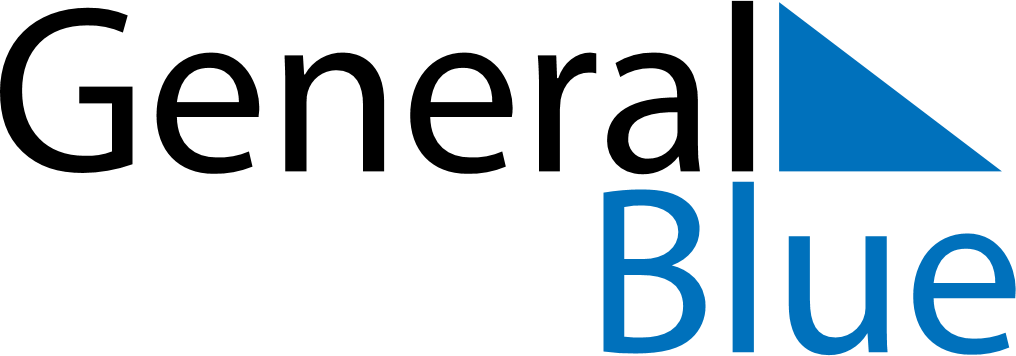 July 2024July 2024July 2024July 2024July 2024July 2024Vammala, Pirkanmaa, FinlandVammala, Pirkanmaa, FinlandVammala, Pirkanmaa, FinlandVammala, Pirkanmaa, FinlandVammala, Pirkanmaa, FinlandVammala, Pirkanmaa, FinlandSunday Monday Tuesday Wednesday Thursday Friday Saturday 1 2 3 4 5 6 Sunrise: 3:54 AM Sunset: 11:09 PM Daylight: 19 hours and 14 minutes. Sunrise: 3:56 AM Sunset: 11:08 PM Daylight: 19 hours and 12 minutes. Sunrise: 3:57 AM Sunset: 11:07 PM Daylight: 19 hours and 10 minutes. Sunrise: 3:58 AM Sunset: 11:06 PM Daylight: 19 hours and 7 minutes. Sunrise: 4:00 AM Sunset: 11:05 PM Daylight: 19 hours and 5 minutes. Sunrise: 4:02 AM Sunset: 11:04 PM Daylight: 19 hours and 2 minutes. 7 8 9 10 11 12 13 Sunrise: 4:03 AM Sunset: 11:02 PM Daylight: 18 hours and 59 minutes. Sunrise: 4:05 AM Sunset: 11:01 PM Daylight: 18 hours and 56 minutes. Sunrise: 4:07 AM Sunset: 11:00 PM Daylight: 18 hours and 52 minutes. Sunrise: 4:09 AM Sunset: 10:58 PM Daylight: 18 hours and 49 minutes. Sunrise: 4:11 AM Sunset: 10:56 PM Daylight: 18 hours and 45 minutes. Sunrise: 4:13 AM Sunset: 10:55 PM Daylight: 18 hours and 42 minutes. Sunrise: 4:15 AM Sunset: 10:53 PM Daylight: 18 hours and 38 minutes. 14 15 16 17 18 19 20 Sunrise: 4:17 AM Sunset: 10:51 PM Daylight: 18 hours and 34 minutes. Sunrise: 4:19 AM Sunset: 10:49 PM Daylight: 18 hours and 30 minutes. Sunrise: 4:21 AM Sunset: 10:47 PM Daylight: 18 hours and 26 minutes. Sunrise: 4:23 AM Sunset: 10:45 PM Daylight: 18 hours and 21 minutes. Sunrise: 4:25 AM Sunset: 10:43 PM Daylight: 18 hours and 17 minutes. Sunrise: 4:28 AM Sunset: 10:41 PM Daylight: 18 hours and 12 minutes. Sunrise: 4:30 AM Sunset: 10:39 PM Daylight: 18 hours and 8 minutes. 21 22 23 24 25 26 27 Sunrise: 4:32 AM Sunset: 10:36 PM Daylight: 18 hours and 3 minutes. Sunrise: 4:35 AM Sunset: 10:34 PM Daylight: 17 hours and 59 minutes. Sunrise: 4:37 AM Sunset: 10:32 PM Daylight: 17 hours and 54 minutes. Sunrise: 4:40 AM Sunset: 10:29 PM Daylight: 17 hours and 49 minutes. Sunrise: 4:42 AM Sunset: 10:27 PM Daylight: 17 hours and 44 minutes. Sunrise: 4:45 AM Sunset: 10:24 PM Daylight: 17 hours and 39 minutes. Sunrise: 4:47 AM Sunset: 10:22 PM Daylight: 17 hours and 34 minutes. 28 29 30 31 Sunrise: 4:50 AM Sunset: 10:19 PM Daylight: 17 hours and 29 minutes. Sunrise: 4:52 AM Sunset: 10:17 PM Daylight: 17 hours and 24 minutes. Sunrise: 4:55 AM Sunset: 10:14 PM Daylight: 17 hours and 19 minutes. Sunrise: 4:57 AM Sunset: 10:11 PM Daylight: 17 hours and 14 minutes. 